                 AÑO 2022 GRADO CUARTO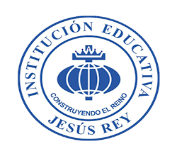     LISTA DE UTILES ESCOLARESLos útiles escolares del año 2021 pueden ser reutilizados para el año 2022 Otros implementos:Juego geométricoCompásColoresDiccionario de EspañolDiccionario de inglés-españolPlastilinaTijeras punta romaColbón o pegasticLápizBorradorSacapuntasLapicero negro y de coloresPlantillas plásticas ( o elaboradas en cartulina) de los mapas de Américas y Colombia NOTA: Todo debidamente marcado.                      AÑO 2022 GRADO CUARTO         LISTA DE UTILES ESCOLARESLos útiles escolares del año 2021 pueden ser reutilizados para el año 2022 Otros implementos:Juego geométricoCompásColoresDiccionario de EspañolDiccionario de inglés-españolPlastilinaTijeras punta romaColbón o pegasticLápizBorradorSacapuntasLapicero negro y de coloresPlantillas plásticas ( o elaboradas en cartulina) de los mapas de Américas y Colombia NOTA: Todo debidamente marcado.MATEMÁTICAS1 Cuaderno100 hojasCuadriculadoLENGUA CASTELLANA1 Cuaderno100 hojasRayadoCIENCIAS NATURALES1 Cuaderno100 hojasRayadoCIENCIAS SOCIALESUrbanidad y Cívica Cátedra de Paz1 Cuaderno grande 100 hojasRayadoARTÍSTICA1 Cuaderno50 hojasCuadriculadoRELIGIÓN1 Cuaderno50 hojasRayadoÉTICA Y VALORES1 Cuaderno50 hojasRayadoINGLÉS1 Cuaderno100 hojasRayadoTECNOLOGÍA1 Cuaderno50 hojasRayadoEMPRENDIMIENTO1 Cuaderno50 hojasRayadoEDUCACIÓN FÍSICA1 Cuaderno50 hojasRayadoCOMUNICADOR 1 Cuaderno 50 hojas RayadoMATEMÁTICAS1 Cuaderno100 hojasCuadriculadoLENGUA CASTELLANA1 Cuaderno100 hojasRayadoCIENCIAS NATURALES1 Cuaderno100 hojasRayadoCIENCIAS SOCIALESUrbanidad y Cívica Cátedra de Paz1 Cuaderno grande 100 hojasRayadoARTÍSTICA1 Cuaderno50 hojasCuadriculadoRELIGIÓN1 Cuaderno50 hojasRayadoÉTICA Y VALORES1 Cuaderno50 hojasRayadoINGLÉS1 Cuaderno100 hojasRayadoTECNOLOGÍA1 Cuaderno50 hojasRayadoEMPRENDIMIENTO1 Cuaderno50 hojasRayadoEDUCACIÓN FÍSICA1 Cuaderno50 hojasRayadoCOMUNICADOR 1 Cuaderno 50 hojas Rayado